Значение творчества в музыкальном развитии детей	Творчество – не новый предмет исследования. Оно привлекало внимание мыслителей всех эпох развития мировой культуры. Вместе с тем при наличии достаточного числа специальной литературы по теории творчества, проблема эта, в особенности ее педагогический аспект, остается одной из неразработанных. Ограничены данные о проблеме развития общих креативных свойств личности и художественной деятельности. Искусство, художественная деятельность в силу его эвристической природы и широких возможностей индивидуальных проявлений в соответствии с детским возрастом является наиболее благоприятной сферой формирования навыков творчества. Опыт творчества, приобретенный детьми в художественной деятельности, имеет потенциальную направленность и на другие виды деятельности за счет актуализации универсальных компонентов креативности.												Основные проблемы педагогики искусства, ориентированной на развитие творческой личности, – это процесс и становление; модель (что развивать?) и эвристические технологии (как развивать?). Процесс становления творческой личности проходит в онтогенезе несколько этапов:    а) этап имитаций (подражание, освоение материала, языков, алгоритмов и технологий), б) этап преобразования (поиск, экспериментирование, исследование), в) этап альтернатив (индивидуализация творческой деятельности, процесса, результатов, принципиально новые структуры)           [3, c. 223]. Эти этапы отражают не только процесс становления и развития творческой личности, но и процесс формирования художественных систем и направлений. Модель творческой личности многомерна. Определить ее составляющие – значит определить, «что развивать», «как развивать» и «как диагностировать» [3, c. 224].                                                                               		Значение творчества в музыкальном развитии детей определяется тем, что оно – прямой путь вовлечения их в музыку, активный способ познания закономерностей музыкального языка, действенный метод формирования комплекса музыкальности в целом. Музыкальный язык – эта также система «грамматических норм», правил использования, соединения «слов-моделей». Соединение языковых элементов в сложные звуковые структуры осуществляется благодаря музыкальной логике, имеющей многоуровневое строение. Выделяются прежде всего три ее уровня:						1) соединение отдельных звуков и созвучий в мотивы – наименьшие структурные единицы текста (морфологический уровень);					2) соединение мотивов в более крупные единицы- фразы, предложения, периоды (синтаксический уровень);								3) соединение крупных единиц текста в разделы формы, части цикла и произведения в целом (композиционный уровень) [3, c/ 226].				Музыкальный язык. Наконец, это система связей всех материальных звуковых структур с их идеальным смыслом, система художественно-семантических значений музыкально-звуковых структур (В. В. Медушевский). Музыкальный язык (языковой слой музыкального мышления) образует фундамент всей музыкальной деятельности и делает возможным акты музыкальной коммуникации.									В процессе овладения языком музыки формируется конструктивный тип музыкального мышления, оперирующий «внутримузыкальными элементами». Музыкальное творчество в целом – продукт взаимодействия художественно-образного конструктивного мышления индивида. Образное и конструктивное начала в музыкальном творчестве нерасторжимы и обогащают друг друга. Из их единства возникает и реализуется художественный замысел [3, c. 229]. 		Характеризуя формирования в онтогенезе системы музыкального языка и отводя ей одно из центральных мест в становлении музыкального творчества и музыкальных способностей личности, С. Л. Рубинштейн писал о том, что «в процессе действенного оперирования со звучностями под влиянием разных условий. Включая и чутко воспринимаемый интонационный строй родного языка, и музыкальный строй родных напевов, и классические образцы музыкального творчества, совершается отбор небольшого числа музыкальных «ходов», к которым у больших музыкантов присоединяется незначительное количество не отобранных, а счастливо заново найденных… Это закрепление в слухе, превращение, таким образом, в «природное» достояние музыканта отобранных в процессе его развития способов построения музыкальных произведений, и есть основной акт формирования музыкальных способностей» [цит. по:2, с. 87].									По мнению ученых-педагогов, психологов,  ребенок усваивает музыкальный язык – как и обычный, вербальный язык – неосознанно, интуитивно и сразу как систему в единстве трех основных ее составляющих: семантики, лексики, грамматики. При этом он постигает вначале элементарные компоненты каждой из них, а затем – все более сложные. Поэтому целесообразно как можно раньше начинать формирование у ребенка установки на творчество и потребность в нем.							Небезынтересен вопрос о том, какие элементы музыкального языка и в какой последовательности, «очередности» усваивают дети в процессе музыкального становления и роста. Как показывают исследования К. В. Тарасовой [4, c. 223], на первых этапах творчества, пока не усвоен музыкальный язык в основных его компонентах и музыкальный опыт еще не достаточен, дети пользуются выразительными возможностями ритма, регистров, тембров, темпов (например, при сочинении музыкальных иллюстраций к их рассказам о животных или сказкам). И хотя дошкольники (или первоклассники) приобретают первичные интонационно-ритмические  и жанровые представления, их реализация происходит в последующие два года. В таких сочинениях превалирует ритм, позволяющий назвать начальный период развития  музыкально-творческих способностей обучаемых ритмическим. На мелодическом уровне развития музыкальности формируются творческие навыки, направленные на создание более развернутых в относительно завершенных мелодий в форме периода. Творческие успехи детей становятся более продуктивными в опоре на теоретические знания о ритме, гармонии, строении мелодии, музыкальной формы, способах фактурного развития, как и жанрово-стилевых признаков песни, танца, марша, народного напева. Важное значение приобретает при этом определенный уровень сформированных (вокальных, инструментальных) навыков.										Следует отметить, что в школьных программах по музыке 90-х гг. XX – начала XXI в. Заметно расширена, обновлена и углублена сфера творческой деятельности младших школьников. Так в программе музыка «Музыка», разработанной Е. Д. Критской, Г. П. Сергеевой, Т. С. Шмагиной, введены творческие задания: «сочини стихотворение», «сочини мелодию», «сочини песенку». Предусмотрено также активное участие детей в школьных фольклорных праздниках, воспроизведения фрагментов календарно-земледельческой и свадебной обрядности. В примерных требованиях программы Д. Б. Кабалевского к уровню музыкального развития учащихся значится «проявление творческого начала в характере исполнения, в вокальных и инструментальных импровизациях» [1, c.12]. Импровизация, сочинение музыки на заданный текст, варьирование народных песен, игра «Композитор» - в содержании каждой учебной четверти программы «Музыка» Ю. Б. Алиева (в соавторстве) [2, c/ 131].								Таким образом, первые практические подходы к развитию творческих способностей младших школьников в процессе усвоения ими теоретических знаний, формирования музыкально-слуховых представлений и приобретения музыкально-творческого опыта – основа последующего решения творческих задач.  												Музыка. Начальная школа. Программно-методические материалы. – М. : Дрофа, 2001. – 286 с.Музыкальный фольклор в школе: 1-4 кл. / сост. Л. Л. Куприянова,                              Л. В. Шамина. –М., 1992. – 156 с.Творческие педагогика накануне нового века. – М. : Просвещение,  1997. – Ч. 1. – 247 с.  Устно-поэтическое творчество мордовского народа. Т. 8. Детский фольклор / сост. Э, Н. Таракина; муз. Приложение Т. И. Одиноковой. – Саранск : Мордов. Кн. Изд-во, 1978. – 294 с.                                                                                                        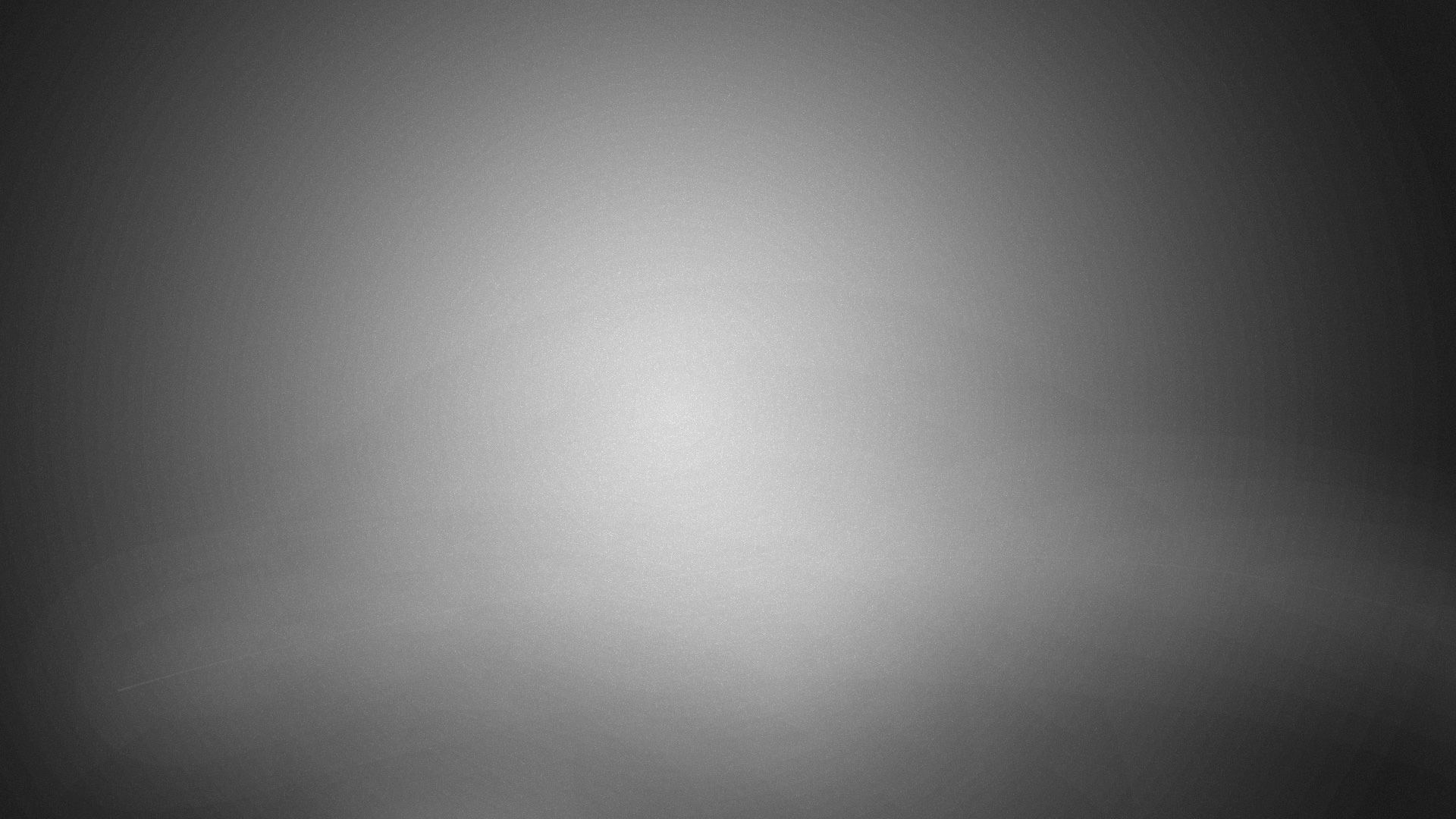 